Общие положенияСогласно п. 57 Требований к Схемам теплоснабжения, утвержденным ПП РФ от 22.02.2012 г. № 154 (в редакции ПП РФ от 16.03.2019 г. №276) Глава 4 содержит:«а) балансы существующей на базовый период схемы теплоснабжения (актуализации схемы теплоснабжения) тепловой мощности и перспективной тепловой нагрузки в каждой из зон действия источников тепловой энергии с определением резервов (дефицитов) существующей располагаемой тепловой мощности источников тепловой энергии, устанавливаемых на основании величины расчетной тепловой нагрузки;после чего делаются:в) выводы о резервах (дефицитах) существующей системы теплоснабжения при обеспечении перспективной тепловой нагрузки потребителей».При этом балансы тепловой мощности и энергии в соответствии с принятым вариантом развития системы теплоснабжения (с учетом развития источника тепловой энергии, тепловых сетей и сетей ГВС) представлены в Главе 7 «Предложения по строительству, реконструкции и техническому перевооружению источников тепловой энергии».Баланс тепловой мощности источника тепловой энергии и тепловой нагрузки составлен по следующему алгоритму:установлены базовые расчетные и договорные нагрузки потребителей (приведены в разделе 5 Главы 1);установлены перспективные тепловые нагрузки в существующих зонах действия источников тепловой энергии в соответствии с данными приведенными в Главе 2 (в соответствии с нормативами потребления тепловой мощности, представленными в Приложении 5);составлен баланс существующей установленной, располагаемой, тепловой мощности «нетто» и перспективной тепловой нагрузки в существующей зоне действия источника тепловой энергии за каждый год прогнозируемого периода;определен дефицит (резерв) установленной тепловой мощности «нетто» на конец прогнозируемого периода (анализ резерва представлен в разделе 4 данной главы);выполнен расчет гидравлического режима тепловых сетей и сетей ГВС с перспективными тепловыми нагрузками потребителей. При моделировании существующего положения для определения расходов сетевой воды, а также для перспективы были использованы расчетные тепловые нагрузки.Описание изменений существующих и перспективных балансов тепловой мощности источников тепловой энергии и тепловой нагрузки потребителей для каждой системы теплоснабжения за период, предшествующий актуализации схемы теплоснабжения.Изменения существующего и перспективного баланса тепловой мощности источника тепловой энергии и тепловой нагрузки потребителей связаны с новыми подключениями к централизованной системе теплоснабжения Локомотивного городского округа.Строительство и реконструкция котельных с увеличением мощности, в связи с подключением новых потребителей. Строительство и реконструкция котельных с увеличением мощности, в связи с подключением новых потребителей не планируется на период до 2027 года на территории Локомотивного городского округа.1.2 Реконструкция котельных, в связи с физическим износом оборудования. 1.2.1. Техническое перевооружение котельной пгт. Локомотивный. Котельная находится в собственности Администрации Локомотивного городского округа и располагается по ул. Строителей, д.5, предназначена для покрытия тепловой нагрузки на нужды отопления и горячего водоснабжения потребителей. В котельной установлены 4-е котлоагрегата:          - 2-а водогрейных котла марки «Wolf Энерджи Солюшен» GKS Dynatherm 5000», мощностью 5,8 МВт каждый;                             - один водогрейный котел марки «Wolf  Энерджи Солюшен» GKS Dynatherm 4000»,  мощностью 4,44 МВт;               - один водогрейный котел марки «ТТ 100-6000 «Термотехник»,  мощностью 6,0 МВт.  Основная проблема при эксплуатации котельной физический износ котельного оборудования, который составляет на сегодняшний день более 30%. Два водогрейных котлоагрегата марки «Wolf Энерджи Солюшен» GKS Dynatherm 5000» введены в эксплуатацию в 2012 году. Нормативный срок эксплуатации котлоагрегатов – 15 лет. Исходя из вышеизложенного, предлагается в 2027 году произвести техническое перевооружение котельной с заменой водогрейного котла «Wolf Энерджи Солюшен» GKS Dynatherm 5000» ст.№ 2, у которого фактический срок эксплуатации будет равен нормативному.Новое строительство источников для обеспечения существующих потребителей.Новое строительство источников для обеспечения существующих потребителей тепловой энергии Локомотивного городского округа  на период до 2027 года не планируется.Балансы существующей на базовый период схемы теплоснабжения (актуализации схемы теплоснабжения) тепловой мощности и перспективной тепловой нагрузки в каждой из зон действия источников тепловой энергии с определением  резервов (дефицитов) существующей располагаемой тепловой мощности источников тепловой энергии, устанавливаемых на основании величины расчетной тепловой нагрузки.Постановление Правительства РФ №154 от 22.02.2012 г. «О требованиях к схемам теплоснабжения, порядку их разработки и утверждения» (в ред. ПП РФ от 16.03.2019 г. №276) вводит следующие понятия:«Установленная мощность источника тепловой энергии - сумма номинальных тепловых мощностей всего принятого по актам ввода в эксплуатацию оборудования, предназначенного для отпуска тепловой энергии потребителям и для обеспечения собственных и хозяйственных нужд теплоснабжающей организации в отношении данного источника тепловой энергии;Располагаемая мощность источника тепловой энергии - величина, равная установленной мощности источника тепловой энергии за вычетом объемов мощности, не реализуемых по техническим причинам, в том числе по причине снижения тепловой мощности оборудования в результате эксплуатации на продленном техническом ресурсе (снижение параметров пара перед турбиной, отсутствие рециркуляции в пиковых водогрейных котлоагрегатах и др.);Мощность источника тепловой энергии «нетто» - величина, равная располагаемой мощности источника тепловой энергии за вычетом тепловой нагрузки на собственные и хозяйственные нужды теплоснабжающей организации в отношении источника тепловой энергииРасчетная тепловая нагрузка - тепловая нагрузка, определяемая на основе данных о фактическом отпуске тепловой энергии за полный отопительный период, предшествующий началу разработки схемы теплоснабжения, приведенная в соответствии с методическими указаниями по разработке схем теплоснабжения к расчетной температуре наружного воздуха».Баланс тепловой мощности и перспективной тепловой нагрузки источника тепловой энергии определен с учётом существующей мощности «нетто» источника тепловой энергии и приростов тепловой нагрузки, подключаемых потребителей по периодам ввода объектов и представлены в таблице 1. Согласно пп. «м» п. 63 Требований к Схемам теплоснабжения, утвержденным ПП РФ от 22.02.2012 г. № 154 (в ред. ПП РФ от 16.03.2019 г. №276), баланс тепловой мощности представлен ниже в таблице 1, также представлены в Главе 7.	Таблица 1.  Баланс существующей на базовый период схемы теплоснабжения (актуализации схемы теплоснабжения) тепловой мощности и перспективной тепловой нагрузки в каждой из зон действия источников тепловой энергии с определением резервов (дефицитов) существующей располагаемой тепловой мощности источников тепловой энергии, устанавливаемых на основании величины расчетной тепловой нагрузки Гидравлический расчет передачи теплоносителя для каждого магистрально-го вывода с целью определения возможности (невозможности) обеспечения тепловой энергией существующих и перспективных потребителей, присоединенных к тепловой сети от каждого источника тепловой энергииГидравлические расчеты, выполненные в электронной модели для перспективной системы теплоснабжения. Мероприятия по развитию тепловых сетей и сетей ГВС представлены в Главе 8 Обосновывающих материалов.Выводы о резервах (дефицитах) существующей системы теплоснабжения при обеспечении перспективной тепловой нагрузки потребителей	По результатам анализа перспективного баланса существующей тепловой мощности источника теплоснабжения Локомотивного городского округа, дефицит не прогнозируются, резерв тепловой мощности на расчетный период достаточен для качественного и надежного теплоснабжения потребителей Локомотивного городского округа.Информация о резерве (дефиците) тепловой мощности на действующей котельной пгт. Локомотивный существующей системы централизованного теплоснабжения при обеспечении тепловой нагрузки потребителей представлена выше в таблице 1.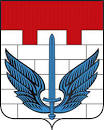 Схема теплоснабжения  локомотивного ГОРОДСКОго округа челябинской областина период  ДО 2027 ГОДАОбосновывающие материалыГлава 4Существующие и перспективные балансы тепловой мощности источников тепловой энергии и тепловой нагрузки потребителейПоказательЕд. изм.Ед. изм.2023202420252026 2027Теплоисточник №11Котельная №1 Котельная №1 Котельная №1 Котельная №1 Котельная №1 БалансБалансБалансБалансБалансБалансБалансБалансУстановленная мощность теплоисточникаУстановленная мощность теплоисточникаГкал/ч18,9518,9518,9518,9518,95Располагаемая мощность теплоисточникаРасполагаемая мощность теплоисточникаГкал/ч18,9518,9518,9518,9518,95Технические ограничения  на использование установленной тепловой Технические ограничения  на использование установленной тепловой %0,000,000,000,000,00Собственные и хозяйственные нужды теплоисточникаСобственные и хозяйственные нужды теплоисточникаГкал/ч0,340,340,340,340,34Тепловая мощность «нетто» теплоисточникаТепловая мощность «нетто» теплоисточникаГкал/ч18,6118,6118,6118,6118,61Потери мощности в тепловой сети и сети ГВСПотери мощности в тепловой сети и сети ГВСГкал/ч0,8420,8420,8420,8420,842Хозяйственные нужды тепловых сетейХозяйственные нужды тепловых сетейГкал/ч0,000,000,000,000,00Договорная нагрузка потребителейДоговорная нагрузка потребителейГкал/ч16,98616,98616,98616,98616,986Расчетная нагрузка на коллекторахРасчетная нагрузка на коллекторахГкал/ч17,76817,76817,76817,76817,768Резерв (+)/ дефицит (-) по договорной нагрузкеРезерв (+)/ дефицит (-) по договорной нагрузкеГкал/ч1,961,961,961,961,96Доля резерва (+)/ дефицита (-) по договорной нагрузкеДоля резерва (+)/ дефицита (-) по договорной нагрузке%11,111,111,111,111,1Резерв (+)/ дефицит (-) к нагрузке на коллекторахРезерв (+)/ дефицит (-) к нагрузке на коллекторахГкал/ч1,181,181,181,181,18Доля резерва (+)/ дефицита (-)к нагрузке на коллекторахДоля резерва (+)/ дефицита (-)к нагрузке на коллекторах%5,45,45,45,45,4Теплоисточники №Теплоисточники №2Индивидуальные газовые котельные: гостиница «Люкс», Таможня и поисково-спасательная служба, магазин «Пятерочка», Автомойка. Баланс не рассчитывались, ввиду отсутствия исходной информацииИндивидуальные газовые котельные: гостиница «Люкс», Таможня и поисково-спасательная служба, магазин «Пятерочка», Автомойка. Баланс не рассчитывались, ввиду отсутствия исходной информацииИндивидуальные газовые котельные: гостиница «Люкс», Таможня и поисково-спасательная служба, магазин «Пятерочка», Автомойка. Баланс не рассчитывались, ввиду отсутствия исходной информацииИндивидуальные газовые котельные: гостиница «Люкс», Таможня и поисково-спасательная служба, магазин «Пятерочка», Автомойка. Баланс не рассчитывались, ввиду отсутствия исходной информацииИндивидуальные газовые котельные: гостиница «Люкс», Таможня и поисково-спасательная служба, магазин «Пятерочка», Автомойка. Баланс не рассчитывались, ввиду отсутствия исходной информации